Приложение № 3към чл.19, ал.2 от правилникаД Н Е В Н И Кза регистриране на членовете на НС на БСП за участие в свикано заседание(избрани от 50-ия Конгрес, състоял се на 26-27 септември 2020 г.) А. ОБЩА ИНФОРМАЦИЯ:
Б. РЕГИСТРИРАНИ ЧЛЕНОВЕ НА НС на БСП: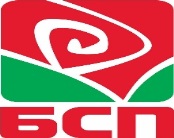 БЪЛГАРСКА СОЦИАЛИСТИЧЕСКА ПАРТИЯН А Ц И О Н А Л Е Н  С Ъ В Е ТДата на провеждане:Ден от седмицата:Начален час:Брой регистрирани членове към началния час:Час на осигуряване на кворум за провеждане на заседанието и численост на кворума:Час:Кворум:Брой регистрирани членове след осигуряване на кворума за провеждане на заседанието:№Трите именаПодпис12345678